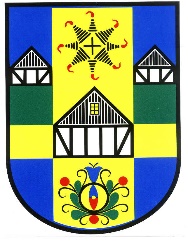 Umowa nr ………/2018do zam. publ. nr ZP 271.18.2018w dniu ............................... r. w Lini pomiędzy:Gmina Linia,  ul. Turystyczna 15, 84-223 LiniaREGON 191675327, NIP 588-242-21-24 reprezentowaną przez:Bogusławę Engelbrecht – Wójta Gminy Linia,przy kontrasygnacie Ewy Meyer – Skarbnika Gminy Linia, zwany dalej Zamawiającym,a.............................................................................zwanym w dalszej części Wykonawcą, Podstawą zawarcia umowy jest postępowanie o udzielenie zamówienia publicznego w trybie przetargu nieograniczonego, zgodnie z ustawą z dnia 29 stycznia 2004 r. Prawo zamówień publicznych (t.j. Dz.U. z 2015 r., poz. 2164 z późn. zm.; dalej zwana: uPzp).§1Przedmiot umowyZamawiający powierza a Wykonawca przyjmuje do wykonania usługę w zakresie zimowego utrzymania dróg gminnych i powiatowych na terenie Gminy Linia, zgodnie z złożoną ofertą.Wykonawca przyjmuje do wykonania świadczenie usług związanych z zimowym utrzymaniem dróg w sezonie 2018/2019 na obszarze działania Gminy Linia w zakresie:usuwania gołoledzi przy użyciu środków uszorstniających wraz z ich załadunkiem. Wykonawca przygotuje mieszankę solno-piaskową z materiału (soli drogowej) :środek uszorstniający- sól-  zapewnia Zamawiający. Sól zostanie dostarczona przez Zamawiającego na miejsce wskazane przez Wykonawcę. środek uszorstniający- piasek-  zapewnia na własny koszt Wykonawca (zakup materiału, załadunek, transport, rozładunek).odśnieżaniu dróg gminnych i powiatowych przy użyciu sprzętu WykonawcyUmowa obowiązuje strony od   dnia podpisania umowy do 31.05.2018 r.Zamawiający zastrzega sobie prawo do oceny wykonywanych usług.§ 2Obowiązki Wykonawcy Do świadczenia w/w usług Wykonawca stawia do dyspozycji sprzęt i środki transportowe zapewniające należyte wykonywanie usług odśnieżania i usuwania gołoledzi w okresie związania umową, wyposażone w środki komunikacji np. telefony komórkowe.                      Wykonawca zobowiązuje się do podstawienia wymienionego środka transportowego                      i sprzętu z ich obsługą, zaopatrzonego w materiały pędne w terminie do 2 godzin                         od momentu powiadomienia, niezależnie od pory dnia i nocy we wszystkie dni tygodnia.Wykonawca może zlecić wykonanie usługi wymienionej § 2 ust. 1 podwykonawcy lecz jedynie przy wcześniejszym uzgodnieniu z Zamawiającym.W sytuacji kryzysowej spowodowanej intensywnością opadów śniegu lub innymi niekorzystnymi warunkami hydrometeorologicznymi (mgła, deszcz, śnieg) i innymi powodującymi duże zakłócenia przejezdności dróg Wykonawca zapewni większą ilość sił i środków niezbędnych do intensywnych działań na rzecz utrzymania dróg.  Awarie sprzętu lub urządzeń stanowiących własność Wykonawcy spowodowane nieprawidłową obsługą lub eksploatacją Wykonawca usunie na własny koszt.Wykonawca ponosi wszelką odpowiedzialność za bezpieczeństwo oraz straty powstałe podczas świadczenia usług wynikających z § 1 niniejszej umowy.§ 3Osoby do kontaktu Wykonawca zobowiązuje się stawić na wezwanie Zamawiającego do wykonania usługi określonej  § 2 ust. 1. Wezwanie zostanie przekazane Wykonawcy pod nr tel. ....................................... przez upoważnioną osobę ze strony  Zamawiającego.Wykonawca wskazuje do realizacji przedmiotu umowy:Nazwa i nr rejestracyjny sprzętu: ……………………………………………………….Nazwisko i imię operatora: ……………………………………………………………..  Nr telefonu komórkowego: …………………………………………………………….. Nazwa i nr rejestracyjny sprzętu: ……………………………………………………….Nazwisko i imię operatora: ……………………………………………………………..  Nr telefonu komórkowego: …………………………………………………………….. Nazwa i nr rejestracyjny sprzętu: ……………………………………………………….Nazwisko i imię operatora: ……………………………………………………………..  Nr telefonu komórkowego: …………………………………………………………….. Nazwa i nr rejestracyjny sprzętu: ……………………………………………………….Nazwisko i imię operatora: ……………………………………………………………..  Nr telefonu komórkowego: …………………………………………………………….. Wykonawca   potwierdza otrzymanie urządzeń GPS w ilości  .......... sztuk, które zostaną zamontowane w sprzęcie jaki wykonawca udostępnia do świadczenia usługi. Koszty przeszkolenia pracowników świadczących usługi w zakresie obsługi nadajników GPS ponosi Wykonawca.Wykonawca odpowiada za powierzony nadajnik GPS przez cały okres obowiązywania umowy i zobowiązuje się do jego zwrotu wraz ze złożeniem ostatniej faktury.Załadunek piaskarki środkami uszorstniającymi nastąpi za pomocą sprzętu będącego w dyspozycji Wykonawcy, względnie w inny sposób ustalony między stronami.§ 4Obowiązki Zamawiającego Szczegółowy zakres i lokalizację usług określać będą pracownicy Zamawiającego poprzez każdorazowe telefoniczne  zlecenie.Przed rozpoczęciem sezonów zimowych Zamawiający opracuje Plan Zimowego Utrzymania Dróg, wskazujący kategorie zimowego utrzymania dróg.Zamawiający przed rozpoczęciem sezonu zimowego ustali z wykonawcą harmonogram zimowego utrzymania dróg z przyporządkowaniem pracownikom  poszczególnych odcinków dróg do odśnieżania. § 5Wynagrodzenie Za wykonanie usługi objętej umową ustala się wynagrodzenie zgodnie z ofertą                            w wysokości:odśnieżanie dróg powiatowych i gminnych – ......... zł brutto /1godz. pracyusuwanie gołoledzi poprzez posypywanie środkami uszorstniającymi (mieszanką solno-piaskową) wraz z ich załadunkiem – ........... zł brutto/1godz. pracyStawki obowiązują we wszystkie dni tygodnia (łącznie z dniami wolnymi od pracy, niedzielami i świętami) o każdej porze.Wynagrodzenie określone w ust. 1 obejmuje również całokształt kosztów poniesionych przez Wykonawcę łącznie z kosztami paliwa, olejów i smarów do piaskarek, niezbędne naprawy bieżące i koszty obsługi codziennej powierzonego sprzętu i urządzeń.Dojazdy do pracy lub miejsca wyznaczonego dyżuru oraz na warsztat – są nieodpłatne.Montaż pługów i piaskarek na podstawione nośniki odbywa się na koszt Wykonawcy.Wynagrodzenie należne Wykonawcy realizowane będzie na podstawie faktury wystawionej  raz w miesiącu do 10-tego każdego miesiąca.Faktura będzie realizowana pod warunkiem złożenia jej wraz miesięcznym zestawieniem z podziałem na dni wykonania usługi potwierdzone przez upoważnione osoby, które wyznaczy Zamawiający na etapie realizacji umowy.Faktura za wykonane usługi płatna jest przelewem na konto Wykonawcy w ciągu ........  dni od daty jej doręczenia.Za  termin  płatności  przyjmuje  się termin obciążenia  rachunku Zamawiającego potwierdzonego przez Bank.W przypadku nie dotrzymania terminu płatności przez Zamawiającego będą naliczane ustawowe odsetki za zwłokę w zapłacie.Należność będzie płatna na konto Wykonawcy wskazane na rachunku/fakturze.§ 6Kary umowne W przypadku opóźnienia w podstawieniu środka transportowego lub sprzętu w czasie deklarowanym w § 2 wynagrodzenie Wykonawcy ulega obniżeniu o kwotę umowną                w wysokości 50 zł brutto za każdą godzinę opóźnienia. W przypadku nie podstawienia środka transportowego lub sprzętu w wyznaczonym dniu   i godzinie lub niewłaściwym wykonaniu czynności będących przedmiotem umowy Zamawiający zastrzega sobie możliwość rozwiązania umowy w trybie natychmiastowym z winy Wykonawcy i kosztami obciąży Wykonawcę oraz nałoży karę umowną                              w wysokości 5.000 zł, płatną w terminie 14 dni od wezwania do zapłaty.Wykonawca wyraża zgodę na potrącanie naliczonych kar z należnego mu wynagrodzenia.§ 7Postanowienia końcowe Ryzyko wykonania usług objętych umową wynikające z braku ubezpieczenia AC i OC transportu ponosi Wykonawca. Niniejsza umowa może ulec rozwiązaniu w wyniku wypowiedzenia przez każdą ze stron            z zachowaniem 30 – dniowego okresu wypowiedzenia.Wykonawca nie ma prawa cedować wierzytelności z niniejszej umowy bez pisemnej zgody Zamawiającego. W sprawach nie uregulowanych niniejszą umową mają zastosowanie przepisy kodeksu cywilnego.Umowę sporządzono w trzech jednobrzmiących egzemplarzach, w tym 2                                    dla Zamawiającego i jeden dla WykonawcyZAMAWIAJĄCY						    WYKONAWCA